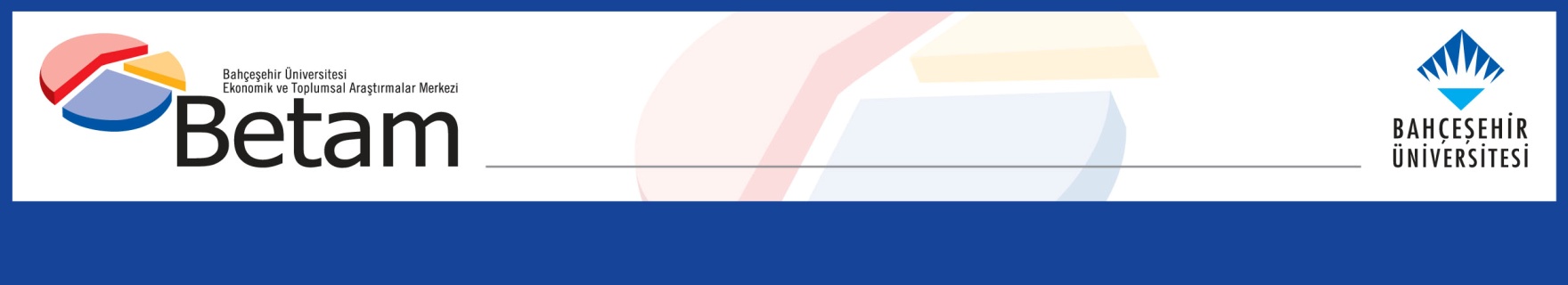 	İŞSİZLİKTE ARTIŞ DURDU Seyfettin Gürsel*, Gökçe Uysal Kolaşın   ve Mehmet Cem Şahin***Yönetici Özeti Mevsim etkilerinden arındırılmış işgücü verilerine göre tarım dışı işsizlik oranı Haziran 2019 döneminde değişmeyerek yüzde 16,2 olarak gerçekleşmiştir. Bu dönemde tarım dışı istihdam 75 bin kişi, tarım dışı işgücü ise 89 bin kişi artmıştır. Sektörel verilere göre hizmetler dışında tüm sektörlerde artış kaydedilmiş, en ciddi artış ise 70 bin ile sanayi sektöründe gözlemlenmiştir. Hizmetlerde istihdam 7 bin azalmıştır. İnşaat sektöründe Şubat 2018’den beri süregelen kayıplar ilk defa durmuş, 12 bin kişilik bir artış kaydedilmiştir. Mevsim etkilerinden arındırılmış verilere göre erkeklerde istihdam kayıpları devam ederken kadın istihdamı artışa geçmiştir. Son bir yıl içerisinde özellikle inşaat sektöründeki kayıpların erkek istihdamını olumsuz etkilediği görülmektedir. Tarım dışı işsiz sayısı 4,5 milyona yaklaştı Mevsim etkilerinden arındırılmış verilere göre Haziran 2019 döneminde Mayıs 2019 dönemiyle kıyaslandığında tarım dışı işgücü 89 bin artarak 27 milyon 384 bine yükselirken, tarım dışı istihdam 75 bin artarak 22 milyon 948 bin kişi olarak kaydedilmiştir (Şekil 1, Tablo 1). Bu gelişmeler sonucunda tarım dışı işsiz sayısı 14 bin kişi artarak 4 milyon 436 bine yükselmiş, tarım dışı işsizlik oranı ise yüzde 16,2 seviyesinde sabit kalmıştır. Şekil 1 Mevsim etkilerinden arındırılmış tarım dışı işgücü, istihdam ve işsizlik oranı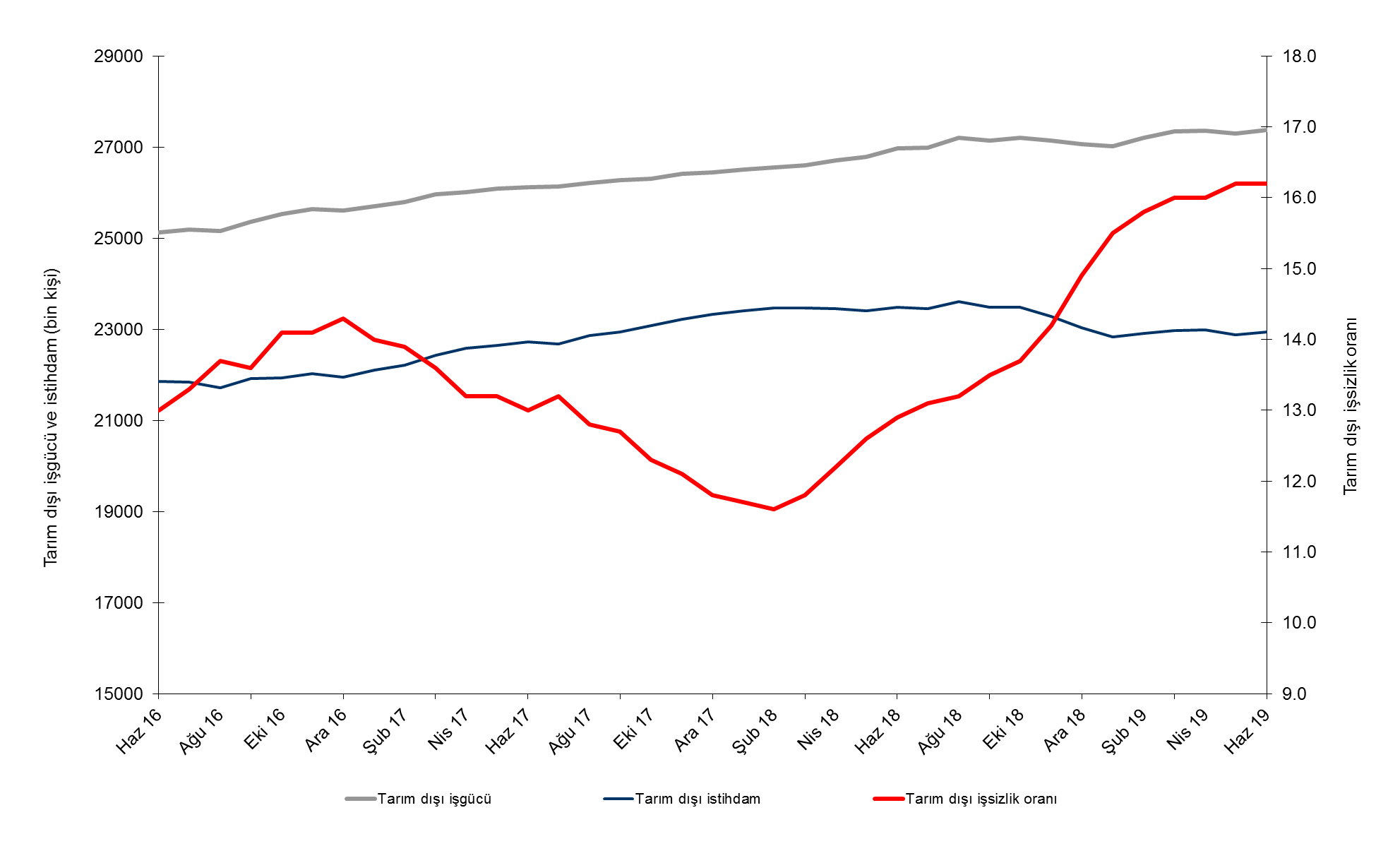 Kaynak: TÜİK, BetamHaziran 2019 döneminde işsizliğin artmasını bekliyoruzBetam tahmin modeli, mevsim etkilerinden arındırılmış tarım dışı işsizliğin Haziran 2019 döneminde 0,1 yüzde puan artışla yüzde 16,3’e yükseleceğini tahmin etmişti. Tarım dışı işsizlik oranı değişmeyerk yüzde 16,2’de sabit kaldı. Betam tahmin modeli Temmuz 2019 döneminde mevsim etkilerinden arındırılmış tarım dışı işsizlik oranının 0,1 yüzde puan artarak yüzde 16,3 seviyesine yükseleceğini öngörmektedir. Tahmin modelinin ayrıntılarına Betam internet sitesinden ulaşılabilir. Tahmin modelinde kullanılan Kariyer.net verilerinden ilan başına başvuru sayısı Şekil 2'de gösterilmektedir. Kariyer.net'in verileri Betam tahmin modelinin girdilerinden biri olmakla birlikte tek etken değildir. Tahminde kullanılan ekonometrik modelde İŞKUR verileri, reel kesim güven endeksi, kapasite kullanım oranı gibi farklı birçok değişken kullanılmaktadır. Şekil 2 Mevsim etkilerinden arındırılmış tarım dışı işsizlik oranı ve ilan başına başvuru sayısı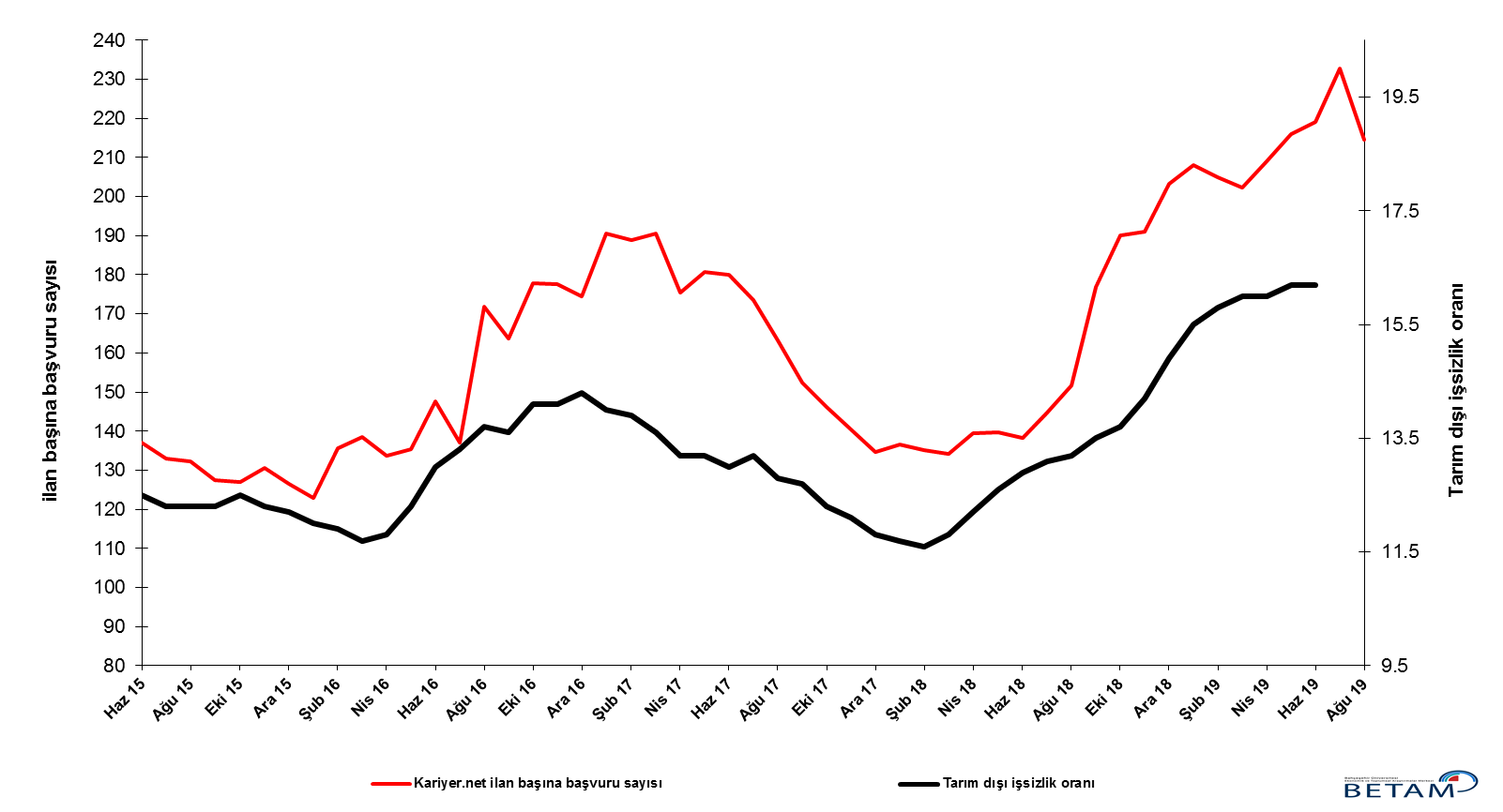 Kaynak: Kariyer.net, TÜİK, Betamİnşaattaki istihdam kaybı durduMevsimsellikten arındırılmış sektörel istihdam verilerine göre Haziran 2019 döneminde Mayıs 2019 dönemine kıyasla hizmetler hariç tüm sektörlerde istihdamda artışlar kaydedilmiştir (Şekil 3, Tablo 2). Sanayi sektöründe Mayıs 2019 döneminde 7 bin azalış kaydedilirken, Haziran 2019 döneminde ise 70 binlik artış gerçekleşmiştir. Hizmetlerde ise Haziran’daki 7 binlik gerilemeyle birlikte son üç dönemde toplam 100 bin kişilik istihdam kaybı görülmektedir. İnşaatta Şubat 2018’den beri devam eden istihdam kayıpları ilk kez Haziran 2019 döneminde durmuş, 16 dönem sonra inşaat sektöründe istihdam 12 bin kişi artmıştır. Şekil 3 Sektörlerin istihdam değişimi (bin kişi) 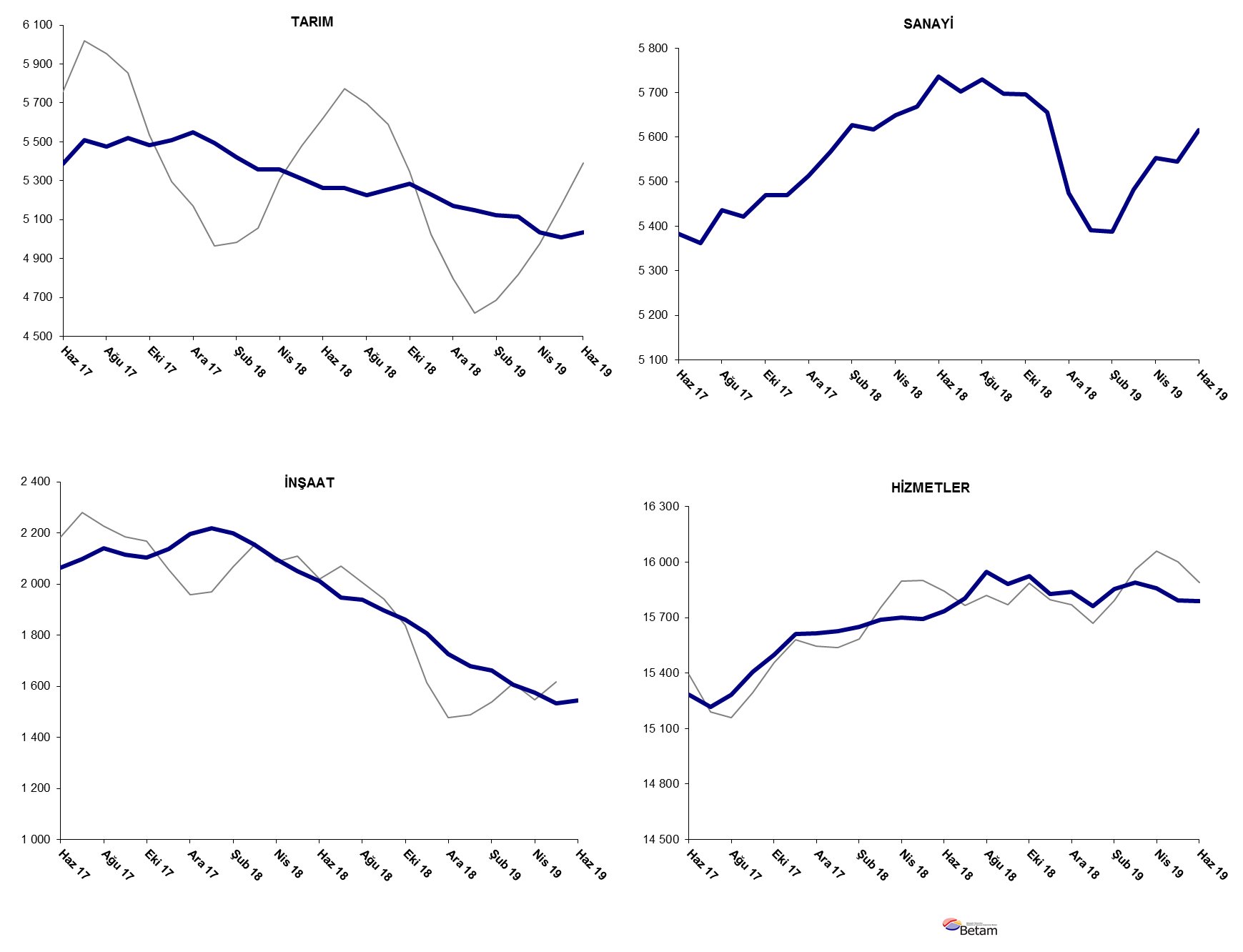 Kaynak: TÜİK, BetamTarım dışı istihdam yıllık olarak düşmeye devam ediyorHaziran 2019 döneminde bir önceki yılın aynı dönemine kıyasla mevsim etkilerinden arındırılmamış tarım dışı işgücü 346 bin (yüzde 1,3) artmış, tarım dışı istihdam 569 bin (yüzde 2,4) azalmıştır (Şekil 4). Yıllık işgücü artışı, istihdam kayıplarıyla birlikte yavaşlamış ve normal eğiliminden sapma göstermiştir. Buna karşın tarım dışı istihdam yıllık olarak üst üste yedinci ayda da gerilemiştir. Bu gelişmelerin sonucunda Haziran 2019 döneminde geçen yılın aynı dönemine kıyasla tarım dışı işsiz sayısı 915 bin kişi artmıştır.Şekil 4 Tarım dışı işgücü, istihdam ve işsiz sayısında yıllık değişimler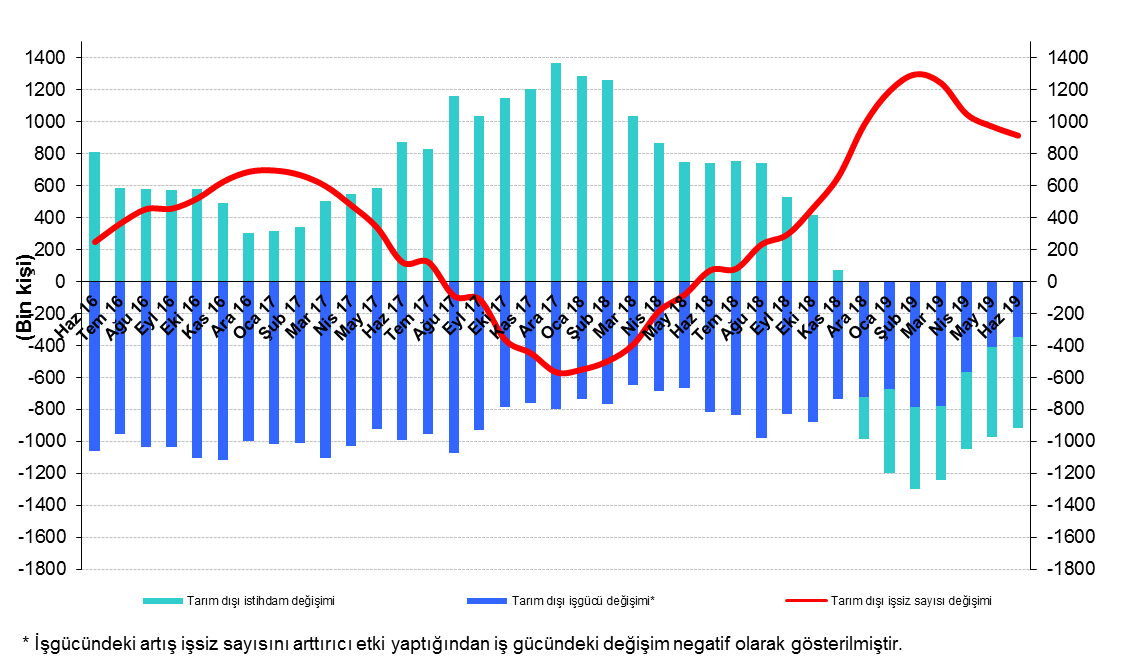 
Kaynak: TÜİK, BetamKadın istihdamı artışa geçtiŞekil 5’te mevsim etkilerinden arındırılmış kadın ve erkek tarım dışı işsizlik oranları verilmektedir.  Haziran 2019 döneminde kadınların tarım dışı işsizlik oranı Mayıs 2019’a kıyasla yüzde 0,2 puan artarak yüzde 20,6 seviyesine yükselmiştir. Erkeklerin işsizlik oranı ise değişmeyerek yüzde 14,2’de kalmıştır. Tarım dışı işsizlik oranlarındaki toplumsal cinsiyet farkı 6,4 yüzde puana yükselmiştir.Bu dönemde kadın işgücünde bir artış gözlemlenirken erkek işgücündeki kayıplar devam etmiştir (Tablo 3). Kadın istihdamı artışa geçmiş, buna karşın erkek istihdamındaki kayıplar devam etmiştir. Son bir yılda kadın istihdamı 38 bin artarken erkek istihdamı 615 bin azalmış, erkek işgücü 65 bin artarken kadın işgücü 318 bin artmıştır. Bu gelişmeler doğrultusunda son bir yılda işsizlik oranlarındaki toplumsal cinsiyet farklılığı 7,3 yüzde puandan 6,4 yüzde puana gerilemiştir.    Şekil 5: Mevsim etkilerinden arındırılmış kadın ve erkek tarım dışı işsizlik oranları (%)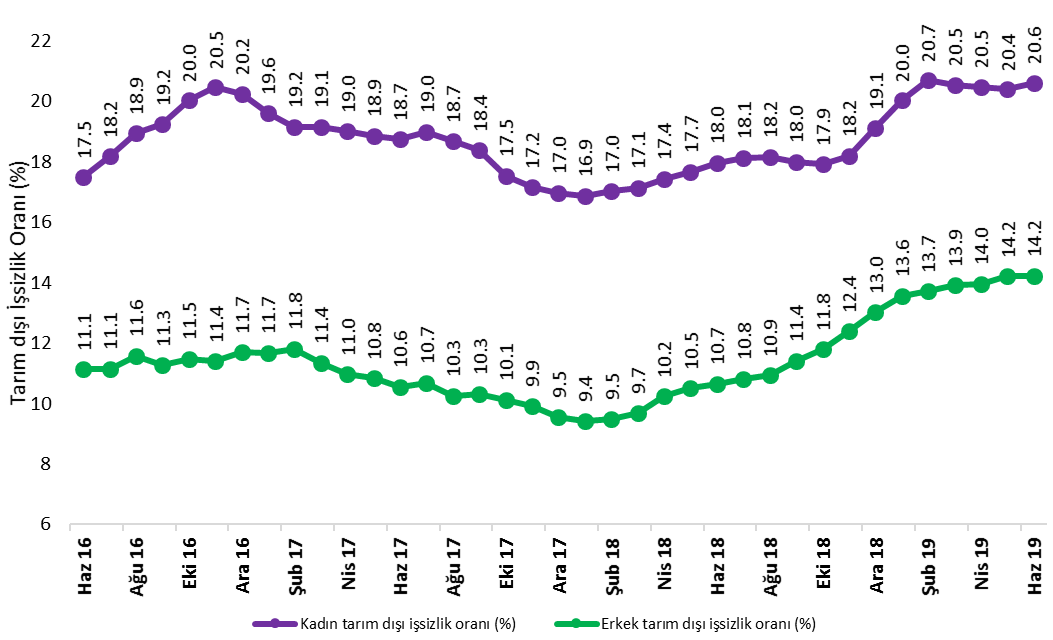 Kaynak: TÜİK, BetamTablo 1 Mevsim etkilerinden arındırılmış tarım dışı işgücü göstergeleri (bin kişi) *Kaynak: TÜİK, BetamTablo 2 Mevsim etkilerinden arındırılmış sektörel istihdam (bin kişi) *Kaynak: TÜİK, BetamTablo 3: Mevsim etkilerinden arındırılmış kadın ve erkek tarım dışı işgücü göstergeleri (bin kişi) Kaynak: TÜİK, Betamİşgücüİstihdamİşsizlikİşsizlik OranıAylık değişimlerAylık değişimlerAylık değişimlerHaziran 162512221856326613.0%İşgücüİstihdamİşsizlikTemmuz 162519421843335113.3%72-1385Ağustos 162516521717344813.7%-29-12697Eylül 162536221913344913.6%1981962Ekim 162553421934360014.1%17221151Kasım 162564122026361514.1%1079215Aralık 162561021948366214.3%-31-7847Ocak 172569522098359714.0%85150-65Şubat 172579222207358513.9%97109-12Mart 172596422433353113.6%172226-54Nisan 172601722583343413.2%53150-97Mayıs 172609122647344413.2%746410Haziran 172612822731339713.0%3784-47Temmuz 172613022681344913.2%3-5053Ağustos 172621622860335612.8%85179-94Eylül 172628122943333812.7%6583-18Ekim 172631023074323612.3%30131-101Kasım 172641623220319612.1%106146-40Aralık 172644623325312111.8%29105-76Ocak 182651423412310211.7%6987-18Şubat 182655723476308111.6%4264-22Mart 182660123462313911.8%44-1458Nisan 182670723449325812.2%106-13119Mayıs 182678723412337512.6%80-37117Haziran 182696723488347912.9%18076104Temmuz 182699023454353613.1%23-3457Ağustos 182720523614359113.2%21516055Eylül 182714523480366513.5%-61-13473Ekim 182721123483372813.7%66363Kasım 182714623291385514.2%-65-192127Aralık 182707423040403414.9%-72-251179Ocak 192702022832418815.5%-54-208154Şubat 192720322905429815.8%18373110Mart 192735422977437716.0%1507278Nisan 192736422986437816.0%1192Mayıs 192729522873442216.2%-70-11343Haziran 192738422948443616.2%897514TarımSanayiİnşaatHizmetlerAylık değişimlerAylık değişimlerAylık değişimlerAylık değişimlerHaziran 1651875330195514570TarımSanayiİnşaatHizmetlerTemmuz 165214525419551463427-76064Ağustos 165279522419171457665-30-38-58Eylül 1653335260202614626543610950Ekim 1652655282199114661-6822-3535Kasım 16527653161991147181134057Aralık 165308526519631472032-51-282Ocak 175435527419691485512796135Şubat 175477525120181493842-234983Mart 1753835346209214995-94957457Nisan 1753625372212615086-21263491Mayıs 17539353862092151693114-3483Haziran 1753865383206615282-7-3-26113Temmuz 1755085363209915218122-2033-64Ağustos 1754755437213915284-33744066Eylül 175521542121161540646-16-23122Ağustos 1754825470210315501-3949-1395Kasım 175508547021381561226035111Aralık 17555055142195156164244574Ocak 1854955567221815628-55532312Şubat 1854215627219815652-7460-2024Mart 1853595618215515690-62-9-4338Nisan 1853575650209815701-232-5711Mayıs 1853105669205015693-4719-48-8Haziran 1852645737201315737-4668-3744Temmuz 18526457031948158030-34-6566Ağustos 1852255730193815946-3927-10143Eylül 185254569818981588429-32-40-62Ekim 185286569618611592632-2-3742Kasım 1852285656180615829-58-40-55-97Aralık 1851715474172615840-57-182-8011Ocak 1951485392167815762-23-82-48-78Şubat 1951245388166115857-24-4-1795Mart 1951175482160715888-794-5431Nisan 1950345553157615858-8371-31-30Mayıs 1950105546153315795-24-7-43-63Haziran 1950355616154515788257012-7Kadın İşgücüKadın İstihdam Kadın İşsizErkek İşgücü Erkek İstihdam Erkek İşsizHaziran 1672705999127217881158911990Temmuz 1672835959132417945159471999Ağustos 1673225935138717957158782079Eylül 1673875967142118018159882030Ekim 1674385948148918084160072076Kasım 1674685940152718150160812069Aralık 1674525943150918178160522125Ocak 1774465986145918265161322133Şubat 1774946058143618280161232157Mart 1775956141145418327162472080Nisan 1776006156144418365163522013Mayıs 1776666220144618379163891990Haziran 1776796240143918429164831946Temmuz 1776946234146018444164751969Ağustos 1777286284144418488165921896Eylül 1777776348142918512166021911Ekim 1777886423136518526166531873Kasım 1778366492134418568167301838Aralık 1778816544133718610168341776Ocak 1879186583133618622168681754Şubat 1879376586135118645168791766Mart 1879306571135918677168681809Nisan 1879856593139218727168091918Mayıs 1880366617141918751167831968Haziran 1880826631145218810168062004Temmuz 1881006632146818827167902036Ağustos 1882076716149118870168082062Eylül 1881776706147118869167152154Ekim 1882686787148118884166572227Kasım 1882516751150118883165432340Aralık 1883356742159218883164242459Ocak 1983616687167418883163222561Şubat 1984326687174518909163162594Mart 1984786737174218907162772630Nisan 1984166693172318889162542635Mayıs 1983686662170618886162032683Haziran 1984006668173218874161912683